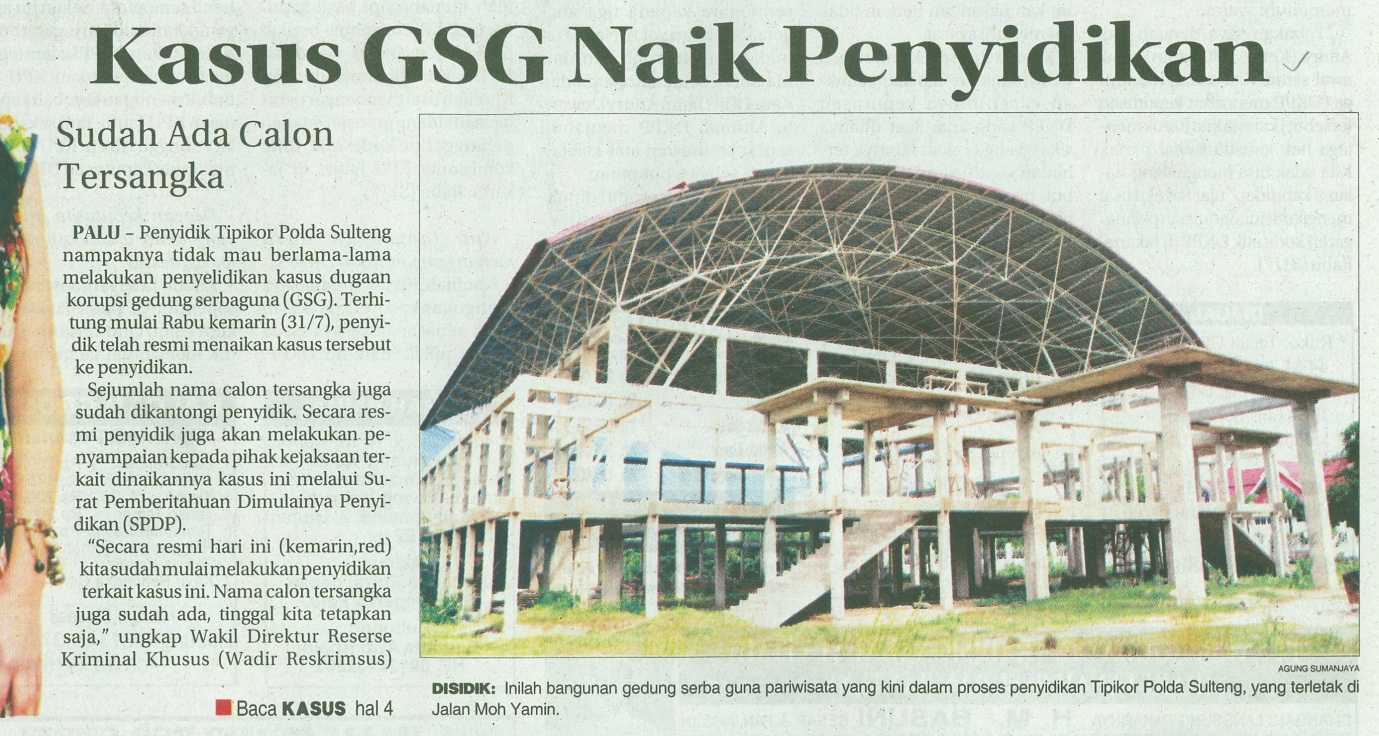 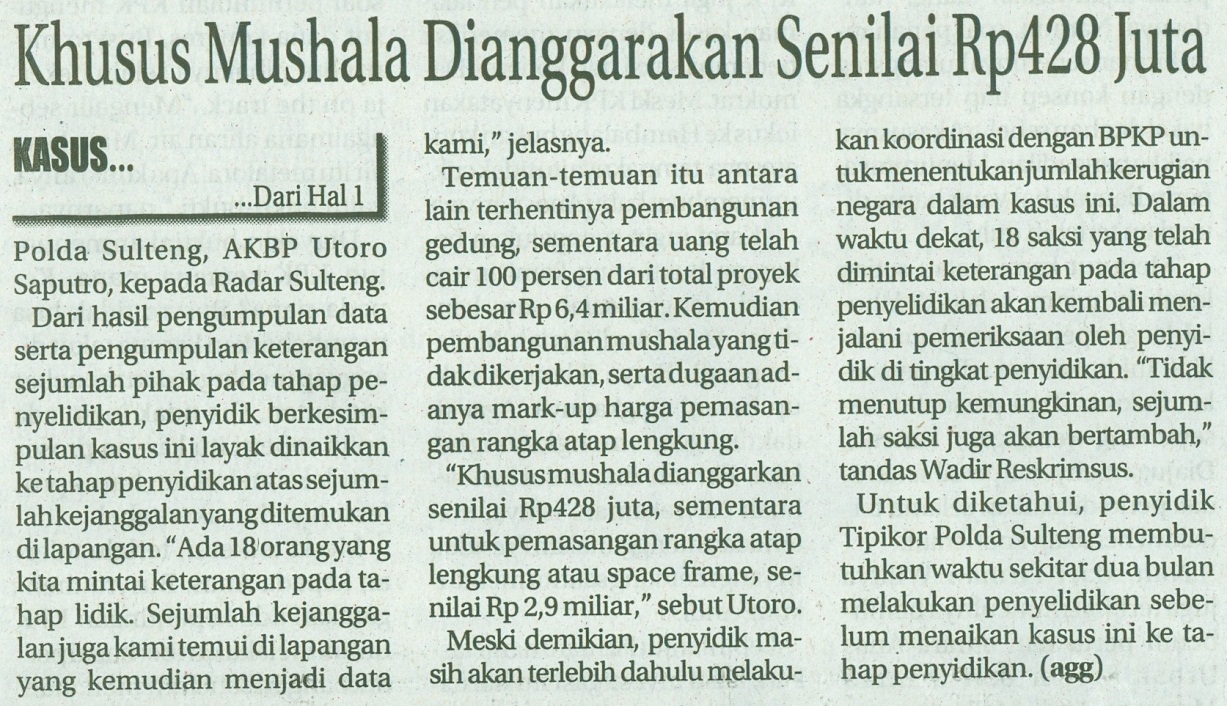 Harian    	:Radar SultengKasubaudSulteng IHari, tanggal:Kamis, 01 Agustus 2013KasubaudSulteng IKeterangan:Halaman 01  Kolom 10-11; Hal. 04 Kol. 15-17KasubaudSulteng IEntitas:Provinsi Sulawesi TengahKasubaudSulteng I